WNC Foundation Board of Directors Meeting Agenda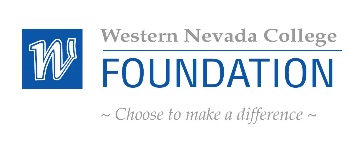 Tuesday November 18, 2014Western Nevada College Carson Campus2201 W. College Parkway, Carson City, NV 89703Cedar Building Room 2078:00 a.m. – 10:00 a.m.NOTE: Below is an agenda of all items scheduled to be considered. Notification is hereby provided that     items on the agenda may be taken out of the order presented, two or more agenda items may be combined for consideration, and an agenda item may be removed from the agenda or discussion relating to an item on the agenda may be delayed at any time. Reasonable efforts will be made to assist and accommodate physically handicapped persons desiring to attend the meeting.  Please call the number listed in advance so that arrangements for attendance may be made. INTRODUCTIONS AND WELCOME (Chair Sean Davison)			INFORMATION ONLYPUBLIC COMMENT									INFORMATION ONLY Public comment will be taken during this agenda item. No action will be taken on a matter raised under this item until the matter is included on an agenda as an item on which action may be taken. The Chair of the Board of Trustees may place reasonable limitations as to the amount of time individuals may address the Board. The Chair may elect to allow public comment on a specific agenda item when that item is being considered.CONSENT AGENDA (10 minutes) 						FOR POSSIBLE ACTION											ATTACHMENTA. August 28, 2014 Board Minutes 							Action Item 	1 		B. Development Committee Report (Darcy Houghton)					Report	 	2 C. Financial Statements, Investment Funds, Endowments, Policy				Report 		3 D. Finance Committee Report (Sean Davison, Kelly Kite) 				Action Item 	4REGULAR AGENDA (55 minutes) 						FOR POSSIBLE ACTIONA. Mission Moment: Jump Start College	(John Kinkella)					Presentation B. Women’s Softball Program and Updates (Leah Wentworth)				PresentationC. Audited Financial Statements FY 2013-2014: Kafoury & Armstrong 			Report 		5D. Directors Foundation Update								Discussion E. Change to Meeting Dates for spring 2015						Action Item 	6	F. New Business									Action Item 	7G. Birthday Acknowledgement Jeff Brigger, Dorothy Ramsdell, Niki Gladys’s, Kelly Kite	INFORMATION ONLY	H. Public Comment									INFORMATION ONLY	Public comment will be taken during this agenda item. No action will be taken on a matter raised under this item until the matter is included on an agenda as an item on which action may be taken. The Chair of the Board of Trustees may place reasonable limitations as to the amount of time individuals may address the Board. The Chair may elect to allow public comment on a specific agenda item when that item is being considered. ADJOURNMENT 									Action Item 8NEXT REGULARLY SCHEDULED BOARD MEETING: LOCATION TBD 